RESULTADO – TOMADA DE PREÇO0231810EM50982HEAPA2O Instituto de Gestão e Humanização – IGH, entidade de direito privado e sem fins lucrativos,classificado como Organização Social, vem tornar público o resultado da Tomada de Preços, coma finalidade de adquirir bens, insumos e serviços para o HEAPA - Hospital Estadual de Aparecidade Goiânia, com endereço à Av. Diamante, s/n - St. Conde dos Arcos, Aparecida de Goiânia/GO,CEP: 74.969-210.Art. 10º Não se exigirá a publicidade prévia disposta no artigoII. EMERGÊNCIA: Nas compras ou contratações realizadas em caráter de urgência ouemergência, caracterizadas pela ocorrência de fatos inesperados e imprevisíveis, cujo nãoatendimento imediato seja mais gravoso, importando em prejuízos ou comprometendo asegurança de pessoas ou equipamentos, reconhecidos pela administração.Bionexo do Brasil LtdaRelatório emitido em 18/10/2023 14:21CompradorIGH - HUAPA - HOSPITAL DE URGÊNCIA DE APARECIDA DE GOIÂNIA (11.858.570/0004-86)AV. DIAMANTE, ESQUINA C/ A RUA MUCURI, SN - JARDIM CONDE DOS ARCOS - APARECIDA DE GOIÂNIA,GO CEP: 74969-210Relação de Itens (Confirmação)Pedido de Cotação : 317712597COTAÇÃO Nº 50982 - MATERIAL MÉDICO - HEAPA OUT/2023Frete PróprioObservações: *PAGAMENTO: Somente a prazo e por meio de depósito em conta PJ do fornecedor. *FRETE: Sóserão aceitas propostas com frete CIF e para entrega no endereço: AV. DIAMANTE, ESQUINA C/ A RUA MUCURI,JARDIM CONDE DOS ARCOS, AP DE GOIÂNIA/GO CEP: 74969210, dia e horário especificado. *CERTIDÕES: AsCertidões Municipal, Estadual de Goiás, Federal, FGTS e Trabalhista devem estar regulares desde a data daemissão da proposta até a data do pagamento. *REGULAMENTO: O processo de compras obedecerá aoRegulamento de Compras do IGH, prevalecendo este em relação a estes termos em caso de divergência.Tipo de Cotação: Cotação EmergencialFornecedor : Todos os FornecedoresData de Confirmação : TodasFaturamentoMínimoPrazo deEntregaValidade daPropostaCondições dePagamentoFornecedorFrete ObservaçõesImperial Comercial de Medicamentos eProdutos Hospitalares Ltda - MeGOIÂNIA - GOJordaniel De Sousa Jordam - (62) 9990-5749vendas1@imperialmed.com.brMais informações2 dias apósconfirmação1R$ 600,000001/01/2024a vistaCIFnullProgramaçãode EntregaPreço PreçoUnitário FábricaValorTotalProdutoCódigoFabricante Embalagem Fornecedor Comentário JustificativaRent(%) QuantidadeUsuárioKITTRANSDUTORDE PRESSAOINVASIVATPD48120 ->KITTRANSDUTORDE PRESSAOINVASIVADaniellyEvelynPereira DaCruzKitImperialComercial deMedicamentose ProdutosHospitalaresLtda - Me;Não atendeo prazo deentrega,pedidoemergencial.transdutorde pressAoinvasiva,ZAMMI,R$R$R$138275-CAIXAnull30 Unidade130,0000 0,00003.900,000018/10/202314:14ZAMMITPD48120 -UNIDADETotalParcial:R$330.00.03.900,0000Total de Itens da Cotação: 1Total de Itens Impressos: 1TotalGeral:R$3.900,0000Clique aqui para geração de relatório completo com quebra de página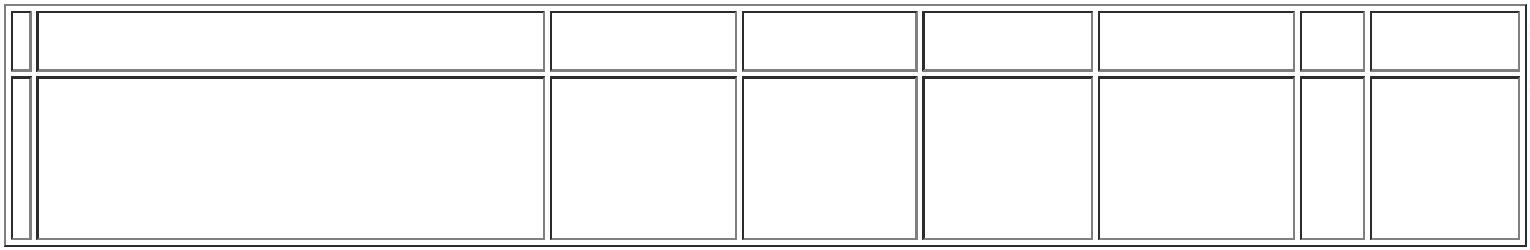 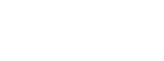 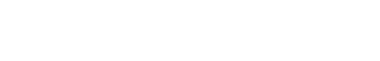 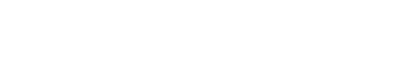 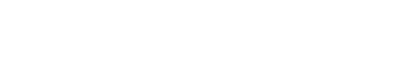 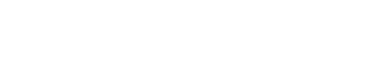 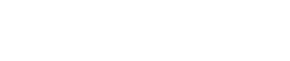 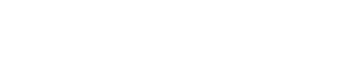 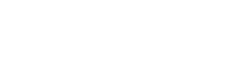 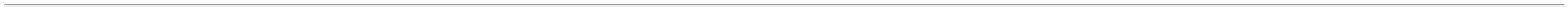 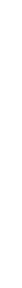 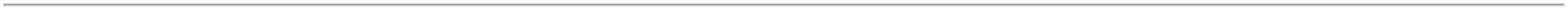 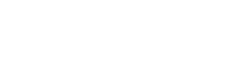 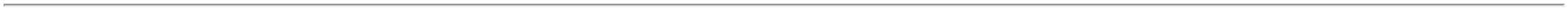 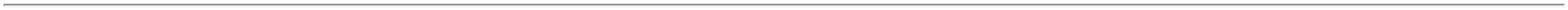 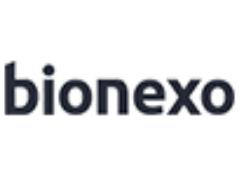 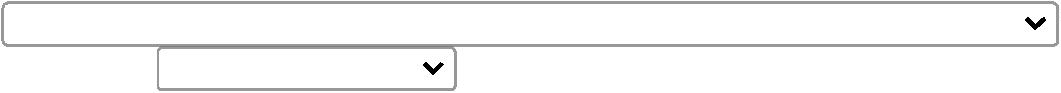 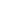 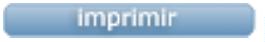 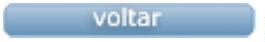 